                                                 تمارين للمراجعة                 التمرين الأول: لكل سؤال أو فرضية إجابة واحدة فقط صحيحة ، ما هي ؟  التمرين الثاني:  لتكن العـبارة الجبرية E حيث :                      أنشر ثم بسّط  F  .                   حـلل العـبارة  F .                   أحسبF  من أجل x=1                   حـل المـعادلة : ( 2x - 3)( 2x - 6 ) = 0  التمرين الثالث                                                                                                                                                          متوازي اضلاع                   النقطة نظيرة النقطة بالنسبة الى النقطة 	بين ان الرباعي متوازي اضلاع؟		 التمرين الرابع:  المستوي مزود بمعلم متعامد ومتجانس (O . I . J)              عين النقط A(2 ; 4)  . B ( 8 ; 8 ) , C ( 10 ; 5) , D(4 ; 1)   أحسب إحداثيـي كل من الشـعـاعــــــــــين  ,  أحسب الطولين  DB ; AC .  بيـّـن نوع الرباعي ABCD.                   3) أحسب إحداثيتي K  نقطة تقاطع قطري الرباعـي   ABCD.   المسألــــــــــة:   يوّد أحمد أن يرسل بضاعة من مدينة A إلى مدينة B وله أن يختار إحدى الوكالتين                      * الوكالة الأولى : أن يدفع DA 10 على كل 1 kg                    *الوكالة الثانية : أن يدفع 5DA على كل  لكن أن هذه الوكالة بعيدة عن مقر سكناه مما يكلفه قيمة DA 100 ذهابا و إياّبا                     (1)  نسمي عدد الكيلوغرام من البضاعة المرسلة من طرف أحمد و() f الثمن المدفوع من طرف أحمد للوكالة الأولى                     و () g الثمن المدفوع من طرف أحمد للوكالة الثانية مضافا إليه تكلفة التنقل إليها                    1/عبر عن كل من () f ، () g بدلالة                     2/   أ)  حل المتراجحة () g < () f ؟                       ب) كيف يمكن لأحمد أن يفسر النتيجة المحصل عليها                    (2) أكمل الجدول التالي                    (3) أ) على ورقة مليمترية أنشئ معلم متعامد                    الوحدة بالنسبة إلى محور الفواصل هي :  يمثل 5 kg والوحدة بالنسبة إلى محور التراتيب هي :  تمثل DA 50ـ                    انشئ المستقيمين (d) و () الممثلين البيانيين للدالتين fو gعلى الترتيب                    ب) بالاستعانة بالتمثيل البياني اجب عما يلي ؟                   1/ ما هي الوكالة الأفضل بالنسبة لأحمد لما يرسل ؟ .                   2/ إذا كان لأحمد  . ـ  كم  يمكن أن يرسل من الكيلو غرام على الأكثر في الوكالة الأفضل له ؟                                                                                                                               .                  3 / كم عدد الكيلوغرامات المرسلة التي تتساوىفيهاالتكلفة بالنسبة لأحمد في الوكالتين ؟الجزء الثاني :  ( 08 نقاط )  المسالة : يعرض صاحب مقهى انترنت (Cybercafé) على زبائنه صيغتين لاستعمال الانترنت . الصيغة الأولى :  دفع 50DA  للساعة الواحدة . الصيغة الثانية : دفع مبلغ مسبق شهريا قدره 600DA  يسمح للزبون بدفع 20DA للساعة الواحدة. (1) 1/ ما هي الصيغة الرابحة لشخص يستعمل الأنترنت 20 ساعة شهريا ؟ مع التعليل      2/ ما هي الصيغة الرابحة لشخص يستعمل الأنترنت 45 ساعة شهريا ؟ مع التعليل      3 / شخص دفع في الشهر بالصيغة الثانية 900DA ـ كم ساعة إستعمل في الشهر  (2) نسميعدد الساعات المستعملة شهريا من طرف الزبون ، ونسمي f (x) الكلفة المدفوعة بالصيغة الأولى      ونسمي k (x)  الكلفة المدفوعة بالصيغة الثانية .      1/عبر عن f(x) و k(x) بدلالة x      2/ أوجد حسابيا متى تكون الصيغة الثانية أحسن من الصيغة الأولى .  (3) ارسم في معلم متعامد  المستقيمين  (d1) : y = 50x   و  (d2) : y = 20x+ 600  نأخذ 1cm على محور الفواصل لكل 5 ساعات و نأخذ 1cm  على محور التراتيب لكل 100 DA        *  باستعمال البيان أجب عن الأسئلة التالية * متى تكون الصيغتان متساويتان *ما هو أكبر عدد ممكن من الساعات شهريا لشخص يخصص 2000DA للانترنت                                                                                                                                           بالتوفيق والنجاح    المسألـــــــة :   مؤسسة خاصة بإنتاج وبيع عصير الفواكه الطبيعي تبيع منتجوها في قارورات معبئة بالعصير سعتهاL1.5تعرض اختيارين علي زبائنها الاختيار (أ): DA75للقارورة الواحدة   * الاختيار (ب)DA 60 للقارة الواحة مع دفع مبلغ جزافي قدره DA180 أكمل الجدول التالي 2)لتكن المبلغ المدفوع بالاختيار الأول و المبلغ المدفوع بالاختيار الثاني   عبر عن وبدلالة 3)في المستوى المنسوب إلى المعلم التعامد والمتجانس ارسم المستقيمين  و التمثليين البيانيين للدالتينوبأخذ على محور الفواصل cm1يمثل قارورة واحدة وعلى محور التراتيب cm1يمثلDA100من التمثيل البياني أجب عن مايلي								                                         . *  أ-نريد شراء 6 قارورات ماهو الاختيار الأقل تكلفة ؟   ب-بمبلغ DA700 ماهو الاختيار الأفضل الذي يسمح لنا بشراء أكبر عدد ممكن من القارورات ؟ ماهو عدد القارورات في هذه الحالة.* أ-عين بيانيا عدد القارورات التي يمكن شراءها بحيث يكون سعرها متساوي في كلتا الاختيارين ماهو عدد القارورات في هذه الحالة وماهو سعرها تأكد من النتيجة حسابيا .	                                                                                    تحصل محمد على عقد عمل مع إحدى الشركات لمدة  يوم ، و بسبب بُعده عن مقر عمله الجديد ،                                                                                          اضطر  للتعامل مع مؤسسة للنقل فاقترحت عليه صيغتان للدفع.            الصيغة الأولى:  شراء تذكرة يومية قيمتها   .            الصيغة الثانية:  دفع مبلغ جزافي  مسبق قيمته  مع شراء تذكرة يومية قيمتها  .1)- أكمل الجدول:           2)- ليكن x عدد الأيام و f(x) هي التكلفة بالصيغة الأولى و g(x) هي التكلفة بالصيغة الثانية                         -- عبر بدلالة x عن الداليتين f(x) و g(x)                                   3)- في مستوي مزود بمعلم متعامد ومتجانس                نأخذ cm 1 على محور الفواصل يمثل يوما واحدا، و cm 1 على محور التراتيب يمثل DA100                            -- مثل بيانيا الدالتين      و   4)- من الرسم :       أ *  إذا كان راتب محمد هو – ما هي الصيغة الرابحة ؟ علل .        ب *  ما هو عدد الأيام التي يعملها محمد حتى تكون الصيغتين متساويتين ؟  الجـزء الثاني : مسألــة : ( 7 نقاط ).ـ بستـان على شكل مثلث متقايس الأضـلاع طول ضلعـه x ، أحاطه صاحبه بسيـاج ، و ترك مدخلا بقدر  .ـ ليكن f ( x ) هو محيط البستـان و g ( x ) هو طول السياج الذي يحيط بالبستـان.1/. عبر عن كلا من f ( x )   و g ( x )  بدلالة x .2/. أحسب كلا من محيط البستان و طول السياج إذا كان  طول الضلع يساوي  .3/. أحسب طول ضلع البستان إذا كان طول السياج يساوي  .4/. أنشئ التمثيل البياني لكل من الدالتين f  و g على معلم متعامد و متجانس ( O ; I ; J ) . ( ضع على محور الفواصل  تقابلها  و على محور التراتيب كذلك ).                  ينتج مصنع للبلاستيك صناديق للخضر الفواكه ، لنقلها يختار صاحب المصنع بين شركتين :          ● الشركة الأولى : تنقل بسعر  لكل صندوق .        ● الشركة الثانية : تنقل بسعر  لكل صندوق مع إضافة مبلغ  عن كل حمولة .  1 ـ أنقل الجدول على ورقة الإجابة ثم أكمله :2ـ نسمي x عدد الصناديق المنقولة، f(x) المبلغ المدفوع حسب الشركة الأولى، g(x) المبلغ المدفوع حسب الشركة  الثانية        ـ عبر بدلالة x عن الداليتين f(x) و g(x)   .   3 ـ في المستوي المنسوب إلى معلم متعامد متجانس .        ـ مثل بيانيا الدالتين : f و g حيث       (كلعلى محور الفواصل يمثل  صندوق ، كل  على محور التراتيب يمثل  )   4 ـ بقراءة بسيطة للتمثيل البياني حدد أفضل شركة يستعملها صاحب المصنع مع الشرح .   الإجابة (3) :الإجابة (2) :الإجابة (1)الأسئـــــــــــــــــــــــــــــــــــــــــــــــلة :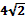 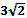 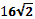     =   …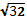 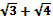 57 =  …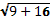 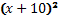 من أجل أي قيمة لـِ  ( )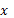 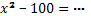 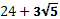 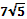 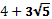 إذا كان :  ،    فإنّ : ()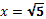 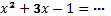 -5    و    4-5     و     - 4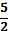 5     و         -4المعادلة ؛   حلولها ...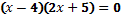 3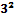 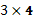 إذا ضرب طول ضلع مرّبع في العدد 3 فإنّ مساحته تضرب في 4010 بـ kg120() f بـ DA170() g بـ DAعدد القارورات1515الاختيار (أ)ب DA75975الاختيار (ب)ب DA48078010010عــــدد الأيـــــــــام1250المبلغ المدفوع بالصيغة الأولىالمبلغ المدفوع بالصيغة الثانية75عدد الصناديق1050الشركة الأولى 700الشركة الثانية 